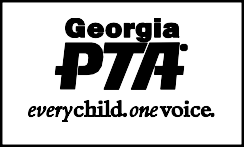 Date	Activity	Chairperson	Budget category	Total 1  $	Cash Box Reimbursement (change/petty cash)	Total 4  $	Grand Total (Total 1 + Total 2 + Total 3 - Total 4)	$	Verification: (signature of the two counters) The undersigned certify these funds were received and properly accounted for.Signature	Signature	www.georgiapta.org	105	everychild. onevoice.CoinsX.01=X.05=X.10=X.25=X.50=X1.00=CurrencyX$1.00=X$5.00=X$10.00=X$20.00=X$50.00=X$100.00=ChecksHow many?	 (Attach itemized list)How many?	 (Attach itemized list)How many?	 (Attach itemized list)Total 2Total 3Total 2Total 3$	$	